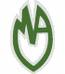    COLEGIO MARÍA AUXILIADORA                 VIÑA DEL MARINDICADORES  PRUEBAS  DE SÍNTESIS      2do SEMESTRE  2017 SEXTO BÁSICO “A”.LENGUAJE Y COMUNICACIÓN: jueves 16 de noviembre.Reconocen características y propósito de: Novela (personajes y ambiente), afiche de propaganda, crítica de cine, texto informativo y comics.Habilidades: causa/efecto, orden de secuencia, localizar información explícita e implícita, relación entre texto e imagen y expresar opinión sobre un tema.Vocabulario trabajado en clases.Aplican verbos irregulares, homófonos y conectores(causales- consecutivos)CIENCIAS NATURALES: miércoles 22 de noviembre.Reconocen principales características de las capas de la Tierra y el suelo.(describir características de la capa de la Tierra, formación del suelo y la importancia de protegerlo y explicar consecuencias de la erosión y que factores tanto naturales como humanos a provocan)Reproducción y salud: Principales características de las etapas del desarrollo humano, sistemas reproductores femenino y masculino e higiene y salud.CIENCIAS SOCIALES: viernes 24 de noviembre.Principales características de la conformación del territorio nacional.Geografía: Reconocen principales características de los ambientes naturales por zonas (Norte grande y chico, Centro y Sur, Austral e Isla de Pascua) y desastres naturales (inundaciones, sequía y desertificación, sismos, incendios forestales, avalanchas, olas de frío y calor, erupciones volcánicas, temporales de viento y lluvia y tsunamis).INGLÉS: jueves 30 de noviembre.Utilizan estructuras lexicales y gramaticales en distintas situaciones 	comunicativas.Aplican cada estructura en ejercicios de: completar, relacionar y responder preguntas en forma escrita de acuerdo a los contenidos señalados.Estructuras Gramaticales Past simple of regular and irregular verbs Auxiliar DID / DIDN¨T.     Vocabulario     Occupations     Actions (Write an email, send a text, meet a friend)MATEMÁTICA: viernes 01 de diciembre.Identifican razón como una comparación, indicando el antecedente, consecuente y el valor de la razón.Escriben porcentaje en forma de fracción con denominador 100, fracción  irreductible y decimal.Calculan el porcentaje de un número.Calculan  qué  porcentaje es un número de otro.Calculan de qué  número es un porcentaje dado.Plantean y resolver problemas   aplicando porcentajes.Identifican  patrones numéricos en una secuencia numérica y en tablas.Establecen  relaciones entre números usando expresiones algebraicas.Valorizan  expresiones algebraicas.Determinan  secuencias numéricas.Calculan  términos de una secuencia.Realizan traslaciones, simetría axial y rotaciones en una cuadrícula.Identifican  tipos de teselaciones.Plantean  y resuelven  problemas de área y volumen de paralelepípedos y hexaedros (cubos).